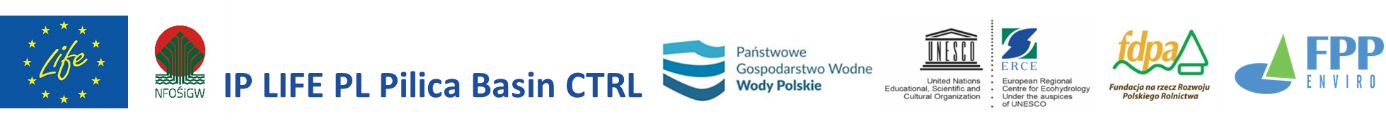 				Załącznik nr 2 do SWZFormularz OfertyWykonawca**W przypadku oferty wspólnej należy podać nazwy i adresy wszystkich WykonawcówOFERTAdla 	Państwowe Gospodarstwo Wodne Wody PolskieRegionalny Zarząd Gospodarki Wodnej w Warszawieul. Zarzecze 13 B, 03-194 Warszawa W odpowiedzi na ogłoszenie o zamówieniu pn. „Dostawa materiałów promocyjnych dla projektu LIFE Pilica” dla postępowania prowadzonego w trybie podstawowym bez negocjacji, składamy niniejszą ofertę oświadczając, że:Zgodnie z wymaganiami określonymi w SWZ, oferuję cenę całkowitą za wykonanie:
(poniższe tabele należy wypełnić tylko dla części, na które Wykonawca składa ofertę)Część 1 zamówienia – Namiot reklamowyOświadczamy, że oferowany przez Nas przedmiot zamówienia spełnia wymagania opisane przez Zamawiającego w Załączniku nr 1 do SWZ – Opisie przedmiotu zamówienia.Oświadczamy, że niniejsze zamówienie zrealizujemy w terminie:* do 35 dni kalendarzowych od dnia przekazania Wykonawcy przez Zamawiającego projektów graficznych * do 30 dni kalendarzowych od dnia przekazania Wykonawcy przez Zamawiającego projektów graficznych * do 25 dni kalendarzowych od dnia przekazania Wykonawcy przez Zamawiającego projektów graficznych * zaznaczyć w sposób wyraźny oświadczenie Wykonawcy (np. poprzez wpisanie „X”) Część 2 zamówienia – Krzesła i stół Oświadczamy, że oferowany przez Nas przedmiot zamówienia spełnia wymagania opisane przez Zamawiającego w Załączniku nr 1 do SWZ – Opisie przedmiotu zamówienia.Oświadczamy, że niniejsze zamówienie zrealizujemy w terminie:* do 35 dni kalendarzowych od dnia podpisania umowy* do 30 dni kalendarzowych od dnia podpisania umowy* do 25 dni kalendarzowych od dnia podpisania umowy* zaznaczyć w sposób wyraźny oświadczenie Wykonawcy (np. poprzez wpisanie „X”) Część 3 – Zaprojektowanie i wykonanie gry planszowej XXL Oświadczamy, że oferowany przez Nas przedmiot zamówienia spełnia wymagania opisane przez Zamawiającego w Załączniku nr 1 do SWZ – Opisie przedmiotu zamówienia.Oświadczamy, że niniejsze zamówienie zrealizujemy w terminie:* do 90 dni kalendarzowych od dnia przekazania Wykonawcy przez Zamawiającego projektów graficznych * do 80 dni kalendarzowych od dnia przekazania Wykonawcy przez Zamawiającego projektów graficznych * do 70 dni kalendarzowych od dnia przekazania Wykonawcy przez Zamawiającego projektów graficznych * zaznaczyć w sposób wyraźny oświadczenie Wykonawcy (np. poprzez wpisanie „X”) Uwaga:W przypadku niewskazania przez Wykonawcę w ofercie oferowanego terminu realizacji zamówienia dla części, w której Wykonawca składa ofertę (lub zaznaczenia więcej niż jednego kwadratu), Zamawiający przyjmuje, iż Wykonawca oferuje maksymalny termin określony w SWZ i w niniejszym kryterium przyzna Wykonawcy 0 punktów.W przypadku, gdy Wykonawca zaoferuje termin realizacji dłuższy niż maksymalny termin określony w SWZ dla danej części zamówienia, Zamawiający odrzuci ofertę Wykonawcy na podstawie art. 226 ust. 1 pkt 5) ustawy z dnia 11 września 2019 r. Prawo zamówień publicznych – zwanej dalej „ustawą Pzp”.W przypadku gdy Wykonawca zaoferuje termin realizacji krótszy niż minimalny termin określony w SWZ dla danej części zamówienia, punktacja będzie liczona tak, jak w przypadku zaoferowania minimalnego terminu, natomiast do umowy zostanie wpisany termin realizacji zamówienia zgodnie z ofertą Wykonawcy.Należy wypełnić wyłącznie w przypadku, gdy dane zamówienie podlega przepisom podatkowym, w sposób określony w art. 225 ustawy Pzp.*	Informujemy, że wybór niniejszej oferty prowadzi do powstania u Zamawiającego obowiązku podatkowego zgodnie z ustawą o podatku od towarów i usług i wskazujemy poniżej nazwę (rodzaj) towaru lub usługi, których dostawa lub świadczenie będzie prowadzić do jego powstania oraz wskazujemy ich wartość bez kwoty podatku i stawkę podatku od towarów i usług, która zgodnie z naszą wiedzą będzie miała zastosowanie:*zaznaczyć (np. poprzez wpisanie „X”)  i wypełnić tabelę jeśli dotyczyZamierzamy powierzyć realizację następujących części zamówienia podwykonawcom (wypełnić jeśli dotyczy): Oświadczamy, że zapoznaliśmy się z SWZ wraz z załącznikami i nie wnosimy do niej żadnych zastrzeżeń. Tym samym zobowiązujemy się do spełnienia wszystkich warunków zawartych 
w SWZ wraz z załącznikami.Oświadczamy, że zapoznaliśmy się ze Wzorem umowy, który jest integralną częścią SWZ 
i akceptujemy go bez zastrzeżeń oraz zobowiązujemy się w przypadku wyboru naszej oferty do zawarcia umowy na określonych w nim przez Zamawiającego warunkach, w miejscu i terminie przez niego wyznaczonym. Cena wskazana w pkt 1 zawiera wszystkie koszty, jakie ponosi Zamawiający na rzecz Wykonawcy w związku z realizacją zamówienia, w przypadku wyboru naszej oferty.Oferta jest dla Nas wiążąca do dnia wskazanego w SWZ. Wskazujemy, że następujące oświadczenia lub dokumenty (podmiotowe środki dowodowe) można uzyskać za pomocą bezpłatnych i ogólnodostępnych baz danych  (zgodnie z art. 274 ust. 4 ustawy Pzp):Oświadczamy, że oferta jest jawna i nie zawiera informacji stanowiących tajemnicę przedsiębiorstwa w rozumieniu przepisów o zwalczaniu nieuczciwej konkurencji, za wyjątkiem informacji zawartych w pliku o nazwie: ______ (jeżeli Wykonawca zastrzega tajemnicę przedsiębiorstwa zobowiązany jest do wykazania, iż zastrzeżone informacje stanowią tajemnicę przedsiębiorstwa w rozumieniu art. 11 ust. 2 ustawy z dnia 16 kwietnia 1993 r. o zwalczaniu nieuczciwej konkurencji). Informacje i dokumenty stanowiące tajemnicę przedsiębiorstwa zostały złożone w osobnym pliku wraz z jednoczesnym zaznaczeniem na Platformie opcji „Tajemnica przedsiębiorstwa”.Oświadczamy, że zapoznaliśmy się z pkt 1.4 SWZ „Informacja dotycząca przetwarzania danych osobowych”.Oświadczam, że wypełniłem obowiązki informacyjne przewidziane w art. 13 lub art. 14 RODO wobec osób fizycznych, od których dane osobowe bezpośrednio lub pośrednio pozyskałem w celu ubiegania się o udzielenie zamówienia publicznego w niniejszym postępowaniu.**** [W przypadku gdy wykonawca nie przekazuje danych osobowych innych niż bezpośrednio jego dotyczących lub zachodzi wyłączenie stosowania obowiązku informacyjnego, stosownie
do art. 13 ust. 4 lub art. 14 ust. 5 RODO treści oświadczenia wykonawca nie składa – usunięcie treści oświadczenia np. przez jego wykreślenie].Instrukcja wypełniania: wypełnić we wszystkich wykropkowanych miejscach, jeżeli dotyczy.Formularz oferty wypełnić elektronicznie i podpisać kwalifikowanym podpisem elektronicznym, podpisem zaufanym lub podpisem osobistym (e-dowód).Nazwa:………………………………………………Numer VAT, jeżeli dotyczy:Jeżeli numer VAT nie ma zastosowania, proszę podać inny krajowy numer identyfikacyjny, jeżeli jest wymagany i ma zastosowanie.………………………………………………Adres pocztowy: ………………………………………………Osoba lub osoby wyznaczone do kontaktów:Adres e-mail:………………………………………………………………………………………………Rodzaj wykonawcy:Należy wskazać odpowiednio: mikroprzedsiębiorstwo, małe przedsiębiorstwo, średnie przedsiębiorstwo, jednoosobowa działalność gospodarcza, osoba fizyczna nieprowadząca działalności gospodarczej, inny rodzaj………………………………………………Lp.Nazwa pozycjiCena jednostkowa netto (PLN)Ilość (szt.)Cena całkowita netto (PLN)Stawka VAT (%)Cena całkowita brutto (PLN)Lp.1234
(kol. 2x3)56
(kol. 4+(4x5))1.Namiot reklamowy1RazemRazemRazemRazemLp.Nazwa pozycjiCena jednostkowa netto (PLN)Ilość (szt.)Cena całkowita netto (PLN)Stawka VAT (%)Cena całkowita brutto (PLN)Lp.1234
(kol. 2x3)56
(kol. 4+(4x5))1.Krzesło składane102.Składany stół2RazemRazemRazemRazemLp.Nazwa pozycjiCena jednostkowa netto (PLN)Ilość (szt.)Cena całkowita netto (PLN)Stawka VAT (%)Cena całkowita brutto (PLN)Lp.1234
(kol. 2x3)56
(kol. 4+(4x5))1.Gra planszowa XXL2RazemRazemRazemRazemLp.Nazwa (rodzaj) towaru lub usługiWartość bez kwoty podatkuStawka podatku, która zgodnie z wiedzą wykonawcy będzie miała zastosowanie1.…Lp.Firma podwykonawcyCzęść zamówienia, której wykonanie Wykonawca zamierza powierzyć podwykonawcyWartość powierzonej do wykonania części zamówienia [%]1.…lp.Nazwa dokumentuAdres strony internetowej1.…